П О С Т А Н О В Л Е Н И Еот 31.01.2019   № 97г. МайкопО внесении изменений в Реестр муниципальных услуг муниципального образования «Город Майкоп»В соответствии с Порядком формирования и ведения Реестра муниципальных услуг муниципального образования «Город Майкоп», утвержденным постановлением Главы муниципального образования «Город Майкоп» от 28.02.2011 № 109 «Об утверждении Порядка формирования и ведения Реестра муниципальных услуг муниципального образования «Город Майкоп», п о с т а н о в л я ю:1. Внести в Реестр муниципальных услуг муниципального образования «Город Майкоп», утвержденный постановлением Главы муниципального образования «Город Майкоп» от 01.07.2011 № 403 «Об утверждении Реестра муниципальных услуг муниципального образования «Город Майкоп» (в редакции постановлений Главы муниципального образования «Город Майкоп» от 19.07.2011 № 445, от 08.08.2011 № 507, от 31.08.2011 № 553, от 13.10.2011 № 662, от 29.11.2011 № 801, постановлений Администрации муниципального образования «Город Майкоп» от 13.02.2012 № 86, от 04.05.2012 № 319, от 28.06.2012 № 477, от 02.08.2012 № 614, от 09.11.2012 № 944, от 22.01.2013 № 16, от 01.02.2013 № 60, от 18.03.2013 № 179, от 08.07.2013 № 474, от 02.08.2013 № 544, от 18.11.2013 № 857, от 02.04.2014 № 223, от 10.04.2014 № 251, от 23.04.2014 № 290, от 28.05.2014 №378, от 14.08.2014 № 559, от 01.10.2014 №685, от 29.01.2015 № 48, от 03.03.2015 № 105, от 31.03.2015 № 203, от 30.09.2015 № 671, от 14.10.2015 № 713, от 22.11.2016 № 1010, от 20.01.2017 № 65, от 18.04.2017 № 424, от 20.04.2017 № 432, от 24.07.2017 № 811, от 06.04.2018 № 436, от 12.11.2018 № 1377), следующие изменения:1.1. В столбце 6 строк 4, 5, 13, 14, 15, 16, 18, 19 слова «Устав муниципального образования «Город Майкоп», утвержденный Решением Совета народных депутатов муниципального образования «Город Майкоп» от 29.07.2009 № 150-рс «Об утверждении Устава муниципального образования «Город Майкоп»;» заменить словами «Решение Совета народных депутатов муниципального образования «Город Майкоп» от 19 апреля 2018 г. № 301-рс «Об Уставе муниципального образования «Город Майкоп»;».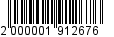 1.2. Строки 5.2, 8.3, 49.1 исключить.1.3. В столбце 6 строки 48 слова «Постановление Администрации муниципального образования «Город Майкоп» от 24.12.2012 № 1112 «О закладке похозяйственных книг в муниципальном образовании «Город Майкоп» и организации их ведения» заменить на слова «Постановление Администрации муниципального образования «Город Майкоп» от 19.04.2018 № 517 «О закладке похозяйственных книг в муниципальном образовании «Город Майкоп» и организации их ведения».1.4. Столбец 2 строки 49 изложить в следующей редакции:«Выдача справки о составе семьи, справки с места жительства».2. Опубликовать настоящее постановление в газете «Майкопские новости» и разместить на официальном сайте Администрации муниципального образования «Город Майкоп».3. Постановление «О внесении изменений в Реестр муниципальных услуг муниципального образования «Город Майкоп» вступает в силу со дня его официального опубликования.Глава муниципального образования «Город Майкоп»                                                                           А.Л. ГетмановАдминистрация муниципального образования «Город Майкоп»Республики Адыгея 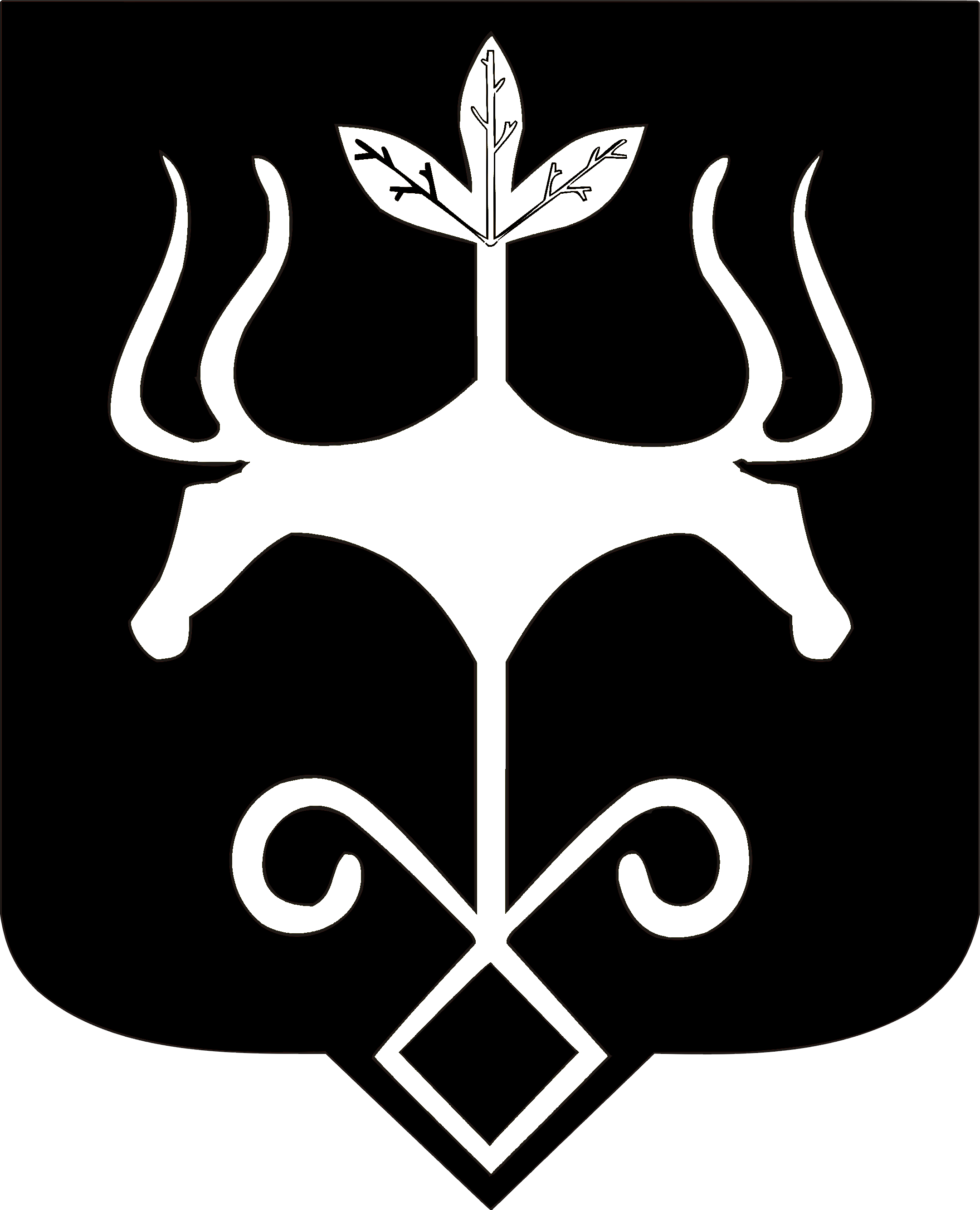 Адыгэ Республикэммуниципальнэ образованиеу 
«Къалэу Мыекъуапэ» и Администрацие